OVERNIGHT FILESIgnore RELATED.nnn1. Start with RELATED2.nnn file.2. In Notepad++3. Remove header4. Remove lines with “begin here” with find and replace.  There are only a few.Find:.*begin here\.\r\nReplace:Nothing5. Remove all 655 fieldsFind:\r\n\.b.*\r\n\+655 .*\r\nReplace: Nothing6. Remove EBSCOhost fieldsFind:\r\n.b.*\r\n\+710.*EBSCOhost.?\r\nReplace:Nothing7. Edit:Find:^\.b(\d*).*\r\n\+(.*)\r\nReplace:=LDR  01111nam  2200313   4500\r\n=907  \\\\$a.b$1\r\n=933  \\\\$aMarcive found issue: "$2"\r\nMake sure you catch the first record.  It might not fit the pattern.8. To fix MESH thingsFind:^-.*\r\n$Replace:Nothing9. Clean up any extra linesFind:^[^=\r].*\r\nReplace:NothingFind blank lines:\r\n\r\n\r\nReplace:\r\n\r\nRepeat until there are no matches.10. Save as AUTHLOAD2.nnn.mrk11. Open with MarcEdit12. Compile into .mrc file1. Edit RELATED3.nnn file 2.Edit:Find:                                 	.*\r\nReplace:NothingFind:\fReplace:NothingFind:\r\n.*?\.b(.*)         	(.*)\r\nWith:\r\n=LDR  01111nam  2200313   4500\r\n=907  \\\\$a.b\1\r\n=933  \\\\$aMarcive found multi matches on:\2\r\nFind:^[^=\r].*\r\nReplace:Nothing4. Save file as AUTHLOAD3.nnn.mrk.5. Compile as mrc with MarcEdit.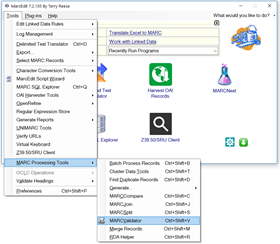 Check both .mrc files in MarcEdit record structure validatorLoad both files with m2btab.auth, loader [H]USE REVIEW FILES, so you can do the duplicate clean up·         Delete all duplicate 933s